Important Days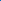 January 9 NRI DayJanuary 10World Laughter DayJanuary 12National Youth DayJanuary 15Army DayJanuary 26India's Republic Day, International Customs DayJanuary 30Martyrs' Day; World Leprosy Eradication Day2nd Sunday of FebruaryWorld Marriage DayFebruary 24Central Excise DayFebruary 28National Science DaySecond Monday MarchCommonwealth DayMarch 8International Women's Day; Intl. literacy DayMarch 15World Disabled Day; World Consumer Rights DayMarch 18Ordnance Factories Day (India)March 21World Forestry Day; International Day for the Elimination of Racial DiscriminationMarch 22World Day for WaterMarch 23World Meteorological DayMarch 24World TB DayApril 5International Day for Mine Awareness; National Maritime DayApril 7World Health DayApril 17World Haemophilia DayApril 18World Heritage DayApril 21Secretaries' Day April 22Earth DayApril 23World Book and Copyright DayMay 1Workers' Day (International Labour Day)May 3Press Freedom Day; World Asthma DayMay 2nd SundayMother's DayMay 4Coal Miners' DayMay 8World Red Cross DayMay 9World Thalassaemia DayMay 11National Technology DayMay 12World Hypertension Day; International Nurses DayMay 15International Day of the FamilyMay 17World Telecommunication DayMay 24Commonwealth DayMay 31Anti-tobacco DayJune 4International Day of Innocent Children Victims of AggressionJune 5World Environment DayJune 3rd Sunday Father's DayJune 14World Blood Donor DayJune 26International Day against Drug Abuse and Illicit TraffickingJuly 1Doctor's DayJuly 6World Zoonoses DayJuly 11World Population DayAugust 3Internatioal Friendship DayAugust 6Hiroshima DayAugust 8World Senior Citizen's DayAugust 9Quit India Day, Nagasaki DayAugust 15Indian Independence Day August 18IntI. Day of the World's Indigenous PeoplesAugust 19Photography DayAugust 29National Sports DaySeptember 2Coconut DaySeptember 5Teachers' Day; Sanskrit DaySeptember 8World Literacy Day (UNESCO) September 15Engineers' DaySeptember 16World Ozone DaySeptember 21Alzheimer's Day; Day for Peace & Non-violence (UN) September 22Rose Day (Welfare of cancer patients)September 26Day of the DeafSeptember 27World Tourism DayOctober 1International Day for the ElderlyOctober 2Gandhi JayanthiOctober 3World Habitat DayOctober 4World Animal Welfare DayOctober 8Indian Air Force DayOctober 9World Post Office DayOctober 10National Post DayOctober 2nd ThursdayWorld Sight DayOctober 13UN International Day for Natural Disaster Reduction October 14World Standards DayOctober 15World White Cane Day (guiding the blind)October 16World Food DayOctober 24UN Day; World Development Information DayOctober 30World Thrift DayNovember 9 Legal Services DayNovember 14Children's Day; Diabetes DayNovember 17National Epilepsy DayNovember 20Africa Industrialisation DayNovember 29International Day of Solidarity with Palestinian PeopleDecember 1World AIDS DayDecember 3World Day of the HandicappedDecember 4 Indian Navy DayDecember 7Indian Armed Forces Flag DayDecember 10Human Rights Day; IntI. Children's Day of BroadcastingDecember 18Minorities Rights Day (India)December 23Kisan Divas (Farmer's Day) (India)